                                                               РЕШЕНИЕОб утверждении Порядка отнесения земель к землям особо охраняемых территорий местного значения, их использования и охраныПринято Собранием депутатов 			                                                         15 июня 2023года №60В соответствии с пунктом 4 статьи 94 Земельного кодекса Российской Федерации, статьями 14 и 15 Федерального закона от 06 октября 2003 г. 
№ 131- ФЗ «Об общих принципах организации местного самоуправления в Российской Федерации», статьи 1 Закона Республики Дагестан от 27 февраля 1992 г. «Об особо охраняемых природных территориях», на основании Устава муниципального образования «Унцукульский район», Собрание депутатов муниципального района                                              РЕШАЕТ:Утвердить Порядок отнесения земель к землям особо охраняемых территорий местного значения, их использования и охраны согласно приложению. Опубликовать настоящее решение в районной газете «Садовод» и разместить на официальном сайте муниципального образования «Унцукульский район».   Настоящее решение вступает в силу со дня официального опубликования. Председатель Собрания                                    Глава муниципального района______________М.Б.Юсупов                                _____________И.М.Нурмагомедов                                                                                                                   Утверждено                                                                                                 решением Собрания депутатов МР                                                                                                           «Унцукульский район»                                                                                                              от 15.06.2023 г. №60 Порядок отнесения земель к землям особо охраняемых территорий местного значения, их использования и охраны 1.Общие положения 	1.1. Настоящий Порядок регулирует отношения в области отнесения земель, расположенных на территории муниципального образования «Унцукульский район», к землям особо охраняемых территорий местного значения, использования и охраны земель данной категории.  	1.2. Настоящий Порядок разработан в целях обеспечения сохранности и улучшения уникальных и особо охраняемых природных территорий,          а также находящихся на них природных комплексов и объектов.	1.3. 	Основанием отнесения земель к землям особо охраняемых территорий местного значения является особое природоохранное, научное, историко-культурное, эстетическое, рекреационное, оздоровительное и иное ценное значение, а также нахождение на данных землях природных комплексов и объектов, имеющих особое природоохранное, научное, историко-культурное, эстетическое, рекреационное, оздоровительное и иное ценное значение.	1.4. Решение об определении категории «земли особо охраняемых территорий местного значения» принимается представительным органом местного самоуправления.1.5. 	К землям особо охраняемых территорий местного значения (далее – земли особо охраняемых территорий) относятся: а) эколого-этнические зоны;б) природные достопримечательности;	в) природные рекреационные зоны, не относящиеся к особо охраняемым природным территориям регионального значения.		1.6. При принятии решений о создании особо охраняемых природных территорий учитываются:а) значение соответствующей территории для сохранения биологического разнообразия, в том числе редких, находящихся под угрозой исчезновения      и ценных в хозяйственном и научном отношении объектов растительного        и животного мира и среды их обитания;б) наличие в границах соответствующей территории участков природных ландшафтов и культурных ландшафтов, представляющих собой особую эстетическую, научную и культурную ценность;в) наличие в границах соответствующей территории геологических, минералогических и палеонтологических объектов, представляющих собой особую научную, культурную и эстетическую ценность;г) наличие в границах соответствующей территории уникальных 
природных комплексов и объектов, в том числе одиночных природных объектов, представляющих собой особую научную, культурную 
и эстетическую ценность.	1.7.	Особо охраняемые природные территории местного значения создаются на земельных участках, находящихся в собственности муниципального образования «Унцукульский район». В случае если создаваемая особо охраняемая природная территория будет занимать более чем пять процентов от общей площади земельных участков, находящихся 
в собственности муниципального образования, решение о создании особо охраняемой природной территории необходимо согласовать 
с уполномоченным органом исполнительной власти Республики Дагестан 
в области охраны окружающей среды.	1.8. Земельные участки, занятые особо охраняемыми территориями местного значения, подлежат обязательной государственной регистрации          в соответствии с федеральным законодательством.2. Порядок отнесения земель к землям особо охраняемых территорий	2.1. Инициаторами отнесения земель к землям особо охраняемых территорий (далее – инициатор) могут быть:  		а) граждане, а также юридические лица, в том числе общественные 
и религиозные объединения;  		б) органы местного самоуправления и их должностные лица, а также органы государственной власти и их должностные лица.  		2.2.	Инициатива оформляется в виде письменного обращения (далее – обращение), в котором указываются:	а) обоснование необходимости отнесения земель к землям особо охраняемых территорий местного значения; б) описание границ территории с указанием местоположения и площади земель, предполагаемых к отнесению к землям особо охраняемых территорий, кадастровые номера земельных участков, входящих в состав особо охраняемой территории;в) карта-схема предполагаемой особо охраняемой территории местного значения; г) этапы реализации планируемых мероприятий, направленных на придание указанным землям статуса особо охраняемых территорий местного значения;д) сведения о собственниках, пользователях земельных участков, предлагаемых к отнесению к землям особо охраняемых территорий местного значения;е) заключение государственной экологической экспертизы в случаях, когда ее проведение предусмотрено федеральным законодательством;ж) предложения и рекомендации по режиму использования и охраны земель, планируемых к отнесению к землям особо охраняемых территорий местного значения; з) допустимые виды использования земельных участков на особо охраняемой территории в соответствии с действующим законодательством;  и) информация о соответствии утверждённым документам территориального планирования муниципального образования муниципального образования «Унцукульский район». 		2.3. Обращение направляется инициатором в администрацию муниципального образования «Унцукульский район» (далее – администрация) для рассмотрения.		2.4. Поступившее в администрацию обращение рассматривается специальной Комиссией (далее – Комиссия) для вынесения заключения.		2.5. Состав и полномочия Комиссии утверждаются постановлением администрации.		2.6. Решение об отнесении земель, находящихся в муниципальной собственности, к категории земель особо охраняемых территорий, либо решение об отказе к указанной категории утверждается Собранием депутатов муниципального района «Унцукульский район» с учетом заключения, принятого Комиссией.		2.7. В случае отказа в принятии решения об отнесении земель                 к категории земель особо охраняемых территорий Собрание депутатов муниципального района «Унцукульский район» в течение 7 календарных дней направляет мотивированное обоснование отказа инициатору обращения.  		2.8.	Основаниями для отказа к отнесению земель к категории особо охраняемых территорий являются случаи, когда:  		а) выявлено противоречие действующему законодательству, в том числе документам территориального планирования, экологическим, градостроительным условиям использования земель и земельных участков, на которых планируется создание особо охраняемой территории;	б) представлены недостоверные или неполные сведения в обращении.       	2.9. Обязательным приложением к решению о создании особо охраняемой природной территории являются сведения о границах такой территории, которые должны содержать графическое описание местоположения границ такой территории, перечень координат характерных точек этих границ в системе координат, используемой для ведения Единого государственного реестра недвижимости.	Форма графического описания местоположения границ особо охраняемой территории; требования к точности определения координат характерных точек границ особо охраняемой территории, формату электронного документа, содержащего указанные сведения, устанавливаются федеральным органом исполнительной власти, осуществляющим функции   по выработке государственной политики и нормативно-правовому регулированию в сфере ведения Единого государственного реестра недвижимости, осуществления государственного кадастрового учета недвижимого имущества, государственной регистрации прав на недвижимое имущество и сделок с ним, предоставления сведений, содержащихся     в Едином государственном реестре недвижимости.		2.10.	Решение Собрания депутатов муниципального района «Унцукульский район» об отнесении земель к землям особо охраняемых территорий подлежит 	официальному опубликованию в порядке, предусмотренном Уставом муниципального образования «Унцукульский район».	2.11.	В случае создания в границах муниципального образования «Унцукульский район» особо охраняемой природной территории, копия соответствующего решения, утвержденного Собранием депутатов муниципального района «Унцукульский район», в течение 10 рабочих дней со дня принятия направляются в территориальное Управление Федеральной службы государственной регистрации, кадастра и картографии 
по Республике Дагестан.2.12. Перевод земель или земельных участков в составе таких земель        в категорию земель особо охраняемых территорий и объектов считается состоявшимся с момента внесения изменений о таком переводе в записи Единого государственного реестра прав на недвижимое имущество и сделок с ним.3. Порядок использования и охраны земель особо охраняемых территорий	3.1. Земли, включенные в состав особо охраняемой территории местного значения, должны использоваться в соответствии с целевым назначением этих земель. 	3.2. В границах созданной особо охраняемой территории могут предоставляться земельные участки без изменения их целевого назначения гражданам и юридическим лицам в аренду, постоянное (бессрочное) пользование, безвозмездное срочное пользование в соответствии 
с нормами действующего законодательства.  	3.3. Распоряжение земельными участками, государственная собственность на которые не разграничена, осуществляется в соответствии 
с нормами действующего законодательства. 	3.4. Охрана земель особо охраняемых территорий включает в себя: а) соблюдение правового режима использования особо охраняемой территории; б) наблюдение за состоянием земель особо охраняемых территорий (мониторинг); в) контроль за использованием земель особо охраняемых территорий, в том числе муниципальный земельный контроль и общественный; г) поддержание земель особо охраняемых территорий в состоянии, соответствующем их назначению; д) осуществление природоохранных мероприятий; е) принятие и реализацию муниципальных программ использования                 и охраны земель особо охраняемых территорий; ж) санитарную охрану земель особо охраняемых территорий от загрязнения    и захламления отходами производства и потребления. 4. Изменение границ особо охраняемой территории 	4.1.	Основаниями для изменения границ и площади земель особо охраняемой территории являются следующие обстоятельства:а) часть территории объектов, для охраны которых образована особо охраняемая территория, перестала нуждаться в особой охране;б) часть территории объектов, для охраны которых создана особо охраняемая территория, прекратила существование в результате чрезвычайных событий, неблагоприятных антропогенных воздействий, и их восстановление невозможно;в) установлены объекты в границах особо охраняемой природной территории или вне ее границ, сохранение которых невозможно без изменения режима их особой охраны;г) установлена необходимость объединения двух и более особо охраняемых природных территорий местного, регионального или федерального значения в одну особо охраняемую природную территорию без ослабления режима особой охраны охраняемых природных комплексов           и объектов.  4.2. Основанием для изменения категории особо охраняемой природной территории является несоответствие режима особой охраны, определяемого существующей категорией особо охраняемой природной территории, природоохранному, научному, культурному, эстетическому                               и рекреационному значению охраняемых природных комплексов и объектов.4.3. Основанием для прекращения статуса особо охраняемой природной территории является невозможность восстановления природных комплексов и объектов, для охраны которых была создана особо охраняемая  территория, прекративших существование в результате естественных причин, чрезвычайных ситуаций природного и (или) антропогенного характера,           а также расположение особо охраняемой территории местного значения            в границах особо охраняемой природной территории регионального или федерального значения.4.4. Изменение границ, площади, категории, прекращение статуса особо охраняемой природной территории регионального (местного) значения 
по иным основаниям не допускается. 5. Ответственность за правонарушения в области охраны и использования земель	5.1. Лица, виновные в совершении правонарушений при использовании земель особо охраняемой территории в границах муниципального образования «Унцукульский район», также находящихся на данных землях природных комплексов и объектов, имеющих особое природоохранное, научное, историко-культурное, эстетическое, рекреационное, оздоровительное и иное ценное значение, несут административную, гражданскую или уголовную ответственность в порядке, установленном действующим законодательством.	5.2. Привлечение лица, виновного в совершении земельных правонарушений, к уголовной или административной ответственности 
не освобождает его от обязанности устранить допущенные правонарушения и возместить причиненный ими вред согласно нормам гражданского законодательства.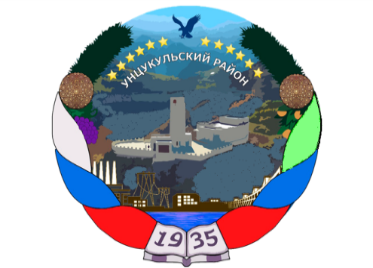                                                    РЕСПУБЛИКА ДАГЕСТАН                                                         Унцукульский район                                Собрание депутатов муниципального района                        368950 Республика Дагестан Унцукульский район, п. Шамилькала,                                      ул.М. Дахадаева 3, т. 55-62-87 Email: uncuk_sobranie